П О С Т А Н О В Л Е Н И Е от 30.01.2018   № 72г. МайкопО предоставлении субсидии из бюджета муниципального образования «Город Майкоп» на осуществление капитальных вложенийВ соответствии со статьей 78.2. Бюджетного кодекса Российской Федерации, Порядком принятия решений о предоставлении бюджетных ассигнований на осуществление за счет субсидий из бюджета муниципального образования «Город Майкоп» капитальных вложений в объекты капитального строительства муниципальной собственности, приобретение объектов недвижимого имущества в муниципальную собственность и предоставлении указанных субсидий, утвержденным постановлением Администрации муниципального образования «Город Майкоп» от 04.01.2015 № 5, п о с т а н о в л я ю:1. Предоставить в 2017-2018 годах Муниципальному бюджетному общеобразовательному учреждению «Эколого-биологический лицей № 35» из бюджета муниципального образования «Город Майкоп» субсидию в размере 53 000 000 (пятьдесят три миллиона) рублей 00 копеек в 2017 году и 32 942 500 (тридцать два миллиона девятьсот сорок две тысячи пятьсот) рублей 00 копеек в 2018 году на осуществление капитальных вложений по объекту капитального строительства: «Реконструкция недостроенного бассейна муниципального бюджетного образовательного учреждения «Эколого-биологический лицей №35 под спортивный и актовый залы, учебные мастерские».2. Комитету по образованию Администрации муниципального образования «Город Майкоп» - главному распорядителю средств бюджета муниципального образования «Город Майкоп» обеспечить в 2017-2018 годах финансирование Муниципального бюджетного общеобразовательного учреждения «Эколого-биологический лицей № 35» за счет бюджетных ассигнований бюджета муниципального образования «Город Майкоп» работ, указанных в пункте 1 настоящего постановления в соответствии    с    Соглашением   о   порядке   и   условиях   предоставления 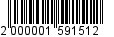 субсидии на осуществление капитальных вложений в объекты капитального строительства муниципальной собственности муниципального образования «Город Майкоп» (приобретение объектов недвижимого имущества в муниципальную собственность муниципального образования «Город Майкоп») Муниципальному бюджетному общеобразовательному учреждению «Эколого-биологический лицей № 35» от 07.07.2017 № 191.3. Опубликовать настоящее постановление в газете «Майкопские новости» и разместить на официальном сайте Администрации муниципального образования «Город Майкоп».4. Постановление «О предоставлении субсидии из бюджета муниципального образования «Город Майкоп» на осуществление капитальных вложений» вступает в силу со дня его опубликования и распространяет свое действие на правоотношения, возникшие с 7 июля      2017 г.Исполняющий обязанностиГлавы муниципального образования «Город Майкоп»                                                                           А.Л. ГетмановАдминистрация муниципального 
образования «Город Майкоп»Республики Адыгея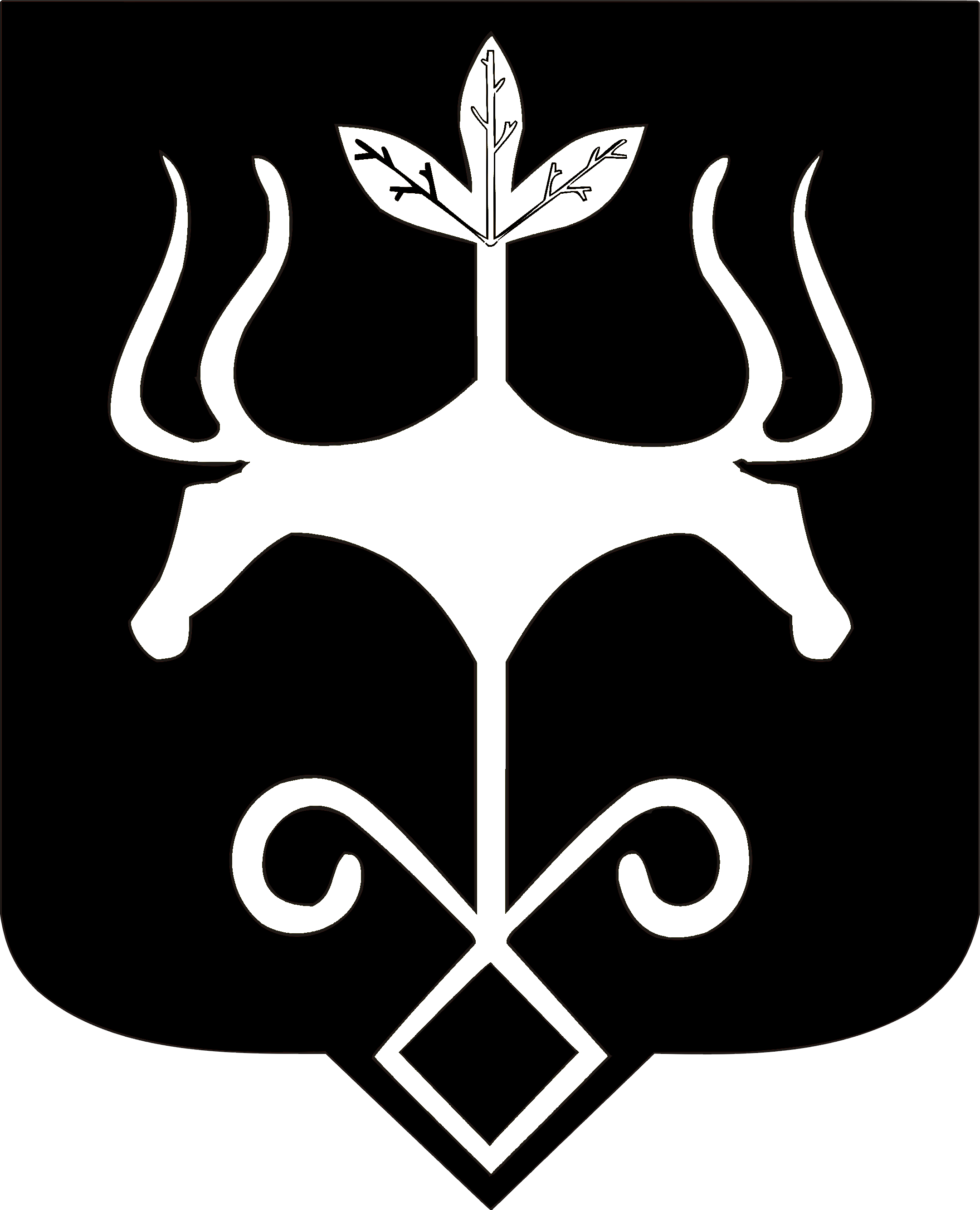 Адыгэ Республикэммуниципальнэ образованиеу
«Къалэу Мыекъуапэ» и Администрацие